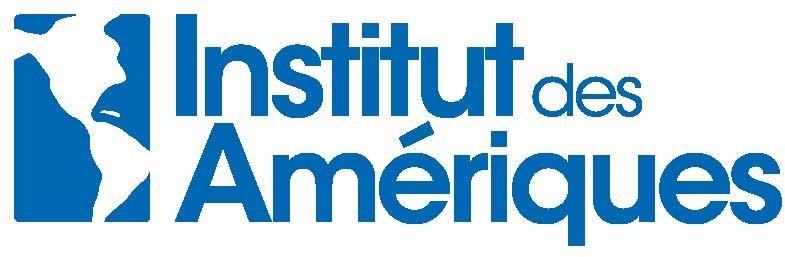 Dans le cadre de sa politique d'encouragement à la recherche sur les Amériques, l'Institut des Amériques lance un appel à candidatures pour la publication d’une Monographie originale sur les Amériques écrite par un un.e enseignant.e-chercheur.e confirmé.e (manuscrit récent, soit dans les deux années précédentes).a) Présentation du financement IdA 2021Cette aide récompense un manuscrit récent (monographie de recherche originale) réalisé par un chercheur ou une chercheuse titulaire inscrit.e dans une université membre du réseau (par exemple dans le cadre d’un processus d’HDR dans les deux années précédentes). Seuls peuvent concourir les manuscrits rédigés par un.e seul.e auteur.e. Les thèses (ou monographies tirées d’une thèse de doctorat) et les volumes collectifs ne sont pas éligibles. Les ouvrages soumis ne se conformant pas aux règles de présentation d’un travail scientifique classique (bibliographie substantielle par exemple) ne seront pas pris en compte.Cette aide couvre toutes les disciplines en sciences humaines et sociales.Le jury est composé à parts égales 1/de spécialistes de l’Amérique du nord 2/ de spécialistes de l’Amériquelatine 3/ de spécialistes des Amériques en poste à l’étranger b) Critères d’attributionLe manuscrit lauréat bénéficiera d’une aide à la publication de 3000 euros qui sera versée directement à la maison d’édition sur présentation d’un contrat d’édition et de la facture de production du volume. L’IdA se réserve le droit de ne pas verser la subvention si la maison d’édition ne correspond pas aux critères scientifiques du GIS.Composition du dossier et procédureLancement de l’appel juillet 2020. Les candidatures sont transmises au plus tard le 15 février 2021 à gt- recherche@institutdesameriques.frLe dossier devra comprendre :Le formulaire de candidature rempli (voir page 2 de l'appel dans le fichier-joint ci-dessous)Le manuscrit complet (version électronique et exemplaire papier recto/verso).Un contrat d’édition ou, le cas échéant, une lettre d’engagement ferme de l’éditeurLa facture de production du volume ou, le cas échéant, le devis de l’éditeurLes dossiers seront expertisés par le jury et le/la lauréat.e sera choisi.e au printemps 2021.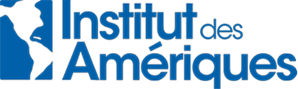 Formulaire de candidatureAide à la publication de l’Institut des Amériques pour une monographie originale sur les Amériquesécrite par un.e enseignant.e-chercheur.e d’un établissement membre de l’IdAÉtat civilNom en capitales : Prénom(s) en minuscules :Date de naissance JJ/MM/AAAA : Adresse personnelle complète : Téléphone personnel :Email :PosteFonction : Etablissement :MonographieTitre :Résumé de la monographie :Disciplines concernées :Aire(s) géographique(s) concernée(s) :Taille du manuscrit en nombre de signes :Maison d’édition ayant accepté le manuscrit à paraître : Date de parution prévue :Signature du candidat